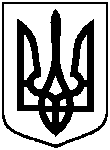 СУМСЬКА МІСЬКА ВІЙСЬКОВА АДМІНІСТРАЦІЯСУМСЬКОГО РАЙОНУ СУМСЬКОЇ ОБЛАСТІНАКАЗ26.12.2023                                         м. Суми                                   № 120 - СМРВідповідно до указів Президента України від 24 лютого 2022 року № 64/2022 (зі змінами) «Про введення воєнного стану в Україні», від 31 жовтня 2023 року № 720/2023 «Про утворення військової адміністрації», розпорядження Президента України від 31 жовтня 2023 року № 184/2023-рп «Про призначення О. Дрозденка начальником Сумської міської військової адміністрації Сумського району Сумської області», керуючись статтею 4, пунктом 5 частини другої статті 15 Закону України «Про правовий режим воєнного стану»,НАКАЗУЮ:1. Інформацію начальника управління освіти і науки Сумської міської ради Нелі ВЕРБИЦЬКОЇ про хід виконання комплексної програми Сумської міської територіальної громади «Освіта на 2019 - 2021 роки», затвердженої рішенням Сумської міської ради від 19 грудня 2018 року № 4326-МР (зі змінами), за 2019- 2021 роки, у тому числі за підсумками 2021 року», взяти до відома (додатки 1, 2, 3).Начальник                                                                           Олексій ДРОЗДЕНКО